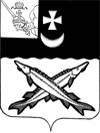  АДМИНИСТРАЦИЯ БЕЛОЗЕРСКОГО МУНИЦИПАЛЬНОГО РАЙОНА ВОЛОГОДСКОЙ ОБЛАСТИП О С Т А Н О В Л Е Н И Еот  24.09.2013  № 1034О внесении   изменений  в  постановление  администрации  района  от   31.10.2012 г. № 1064ПОСТАНОВЛЯЮ:1. Внести  в   постановление администрации района от  31.10.2012 года  № 1064  «Об  утверждении   комиссии  по  рекультивации  земель»    внести   следующие  изменения:1.1. Изложить состав   комиссии  в следующей редакции:«Лебедев Владимир  Львович – начальник управления  народно-хозяйственного  комплекса,   архитектуры и  строительства    администрации  Белозерского муниципального  района,  заместитель  Главы  района  -  председатель  комиссии;Хомутов  Александр  Анатольевич –  начальник отдела  сельского  хозяйства управления народно-хозяйственного комплекса, архитектуры и строительства администрации района - заместитель  председателя  комиссии;Секретарь   комиссии:Марова  Елена  Валентиновна -  консультант отдела строительства   управления  народно-хозяйственного    комплекса  района;Члены  комиссии:Данилова  Ольга  Витальевна  -  начальник   Управления   имущественных   отношений  Белозерского    муниципального  района;Шашкина Светлана  Александровна -  заместитель  начальника  Управления   имущественных   отношений  Белозерского    муниципального  района;Логинова  Анна   Дмитриевна  - начальник  отдела  строительства  управления  народно-хозяйственного  комплекса,   архитектуры и  строительства    администрации  Белозерского муниципального  района;Марова  Марина   Александровна  -  старший  специалист I   разряда  отдела  по  Белозерскому и  Вашкинскому районам  Управления  Росреестра  по  Вологодской   области  (по  согласованию);Устинова  Марина  Юрьевна  - начальник отдела народно-хозяйственного  комплекса, управления  народно-хозяйственного  комплекса,   архитектуры и  строительства    администрации  Белозерского муниципального  района. 2. Настоящее  постановление вступает  в  силу  с  момента  его    официального    опубликования  в  районной   газете  «Белозерье» и  подлежит  размещению на   официальном   сайте  Белозерского   муниципального  района  в   информационно-телекоммуникационной  сети  «Интернет».              Глава района:                                                 Е.В.Шашкин 